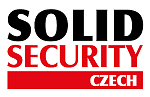 Zásahová karta objektu PCOZásahová karta objektu PCOZásahová karta objektu PCOZásahová karta objektu PCOObjektové číslo:Zásahová karta objektu PCOZásahová karta objektu PCOZásahová karta objektu PCOZásahová karta objektu PCOxxxxHlavní pult přidělen k obsluze  klientaHlavní pult přidělen k obsluze  klientaHlavní pult přidělen k obsluze  klientaHlavní pult přidělen k obsluze  klientaxxxxxxxxOperační středisko PCO  nepřetržitý provozOperační středisko PCO  nepřetržitý provozOperační středisko PCO  nepřetržitý provozOperační středisko PCO  nepřetržitý provozxxxxtel.: xxxxxxx, e-mail:  xxxxxxxxxxxtel.: xxxxxxx, e-mail:  xxxxxxxxxxxtel.: xxxxxxx, e-mail:  xxxxxxxxxxxtel.: xxxxxxx, e-mail:  xxxxxxxxxxxxxxxObjednatel služeb (oficiální název, sídlo, adresa včetně PSČ)Objednatel služeb (oficiální název, sídlo, adresa včetně PSČ)Institut plánování a rozvoje hl. města PrahyVyšehradská 2077/57, 128 00 Praha 2Institut plánování a rozvoje hl. města PrahyVyšehradská 2077/57, 128 00 Praha 2Institut plánování a rozvoje hl. města PrahyVyšehradská 2077/57, 128 00 Praha 2Institut plánování a rozvoje hl. města PrahyVyšehradská 2077/57, 128 00 Praha 2IČO / DIČIČO / DIČ7088385870883858CZ70883858CZ70883858Zápis v obchodním rejstříku (Městský, Krajský soud, oddíl, vložka)Zápis v obchodním rejstříku (Městský, Krajský soud, oddíl, vložka)Pr 63 vedená u Městského soudu v PrazePr 63 vedená u Městského soudu v PrazePr 63 vedená u Městského soudu v PrazePr 63 vedená u Městského soudu v PrazePředmět ostrahy/charakter objektu (adresa objektu včetně PSČ)Předmět ostrahy/charakter objektu (adresa objektu včetně PSČ)Jehněčí dvůr Horoměřická 2307/47 Praha 6 - DejviceJehněčí dvůr Horoměřická 2307/47 Praha 6 - DejviceJehněčí dvůr Horoměřická 2307/47 Praha 6 - Dejvicezastoupená ve věcech smluvních(jednatel, majitel, ředitel)zastoupená ve věcech smluvních(jednatel, majitel, ředitel)Mgr. Martin Červený, zástupce řediteleMgr. Martin Červený, zástupce řediteleMgr. Martin Červený, zástupce řediteleMgr. Martin Červený, zástupce řediteleTelefonní kontakt na objekt ostrahyTelefonní kontakt na objekt ostrahyPři každé TLF komunikaci s pracovištěm PCO používat bezpečnostní HESLOPři každé TLF komunikaci s pracovištěm PCO používat bezpečnostní HESLOxxxxxxxxxxxxxxxxxxxxxxxxxxxxxxxxxxxxSeznam odpovědných osob pro vyrozumění podle pořadí (jméno, příjmení, TLF kontakt)Seznam odpovědných osob pro vyrozumění podle pořadí (jméno, příjmení, TLF kontakt)1. xxxxxx1. xxxxxx1. xxxxxxtlf -xxxxxxSeznam odpovědných osob pro vyrozumění podle pořadí (jméno, příjmení, TLF kontakt)Seznam odpovědných osob pro vyrozumění podle pořadí (jméno, příjmení, TLF kontakt)2. xxxxxxxxxxxx2. xxxxxxxxxxxx2. xxxxxxxxxxxxtlf -xxxxxxxxxSeznam odpovědných osob pro vyrozumění podle pořadí (jméno, příjmení, TLF kontakt)Seznam odpovědných osob pro vyrozumění podle pořadí (jméno, příjmení, TLF kontakt)3. xxxxxxxx3. xxxxxxxx3. xxxxxxxxtlf -xxxxxxxxxSeznam odpovědných osob pro vyrozumění podle pořadí (jméno, příjmení, TLF kontakt)Seznam odpovědných osob pro vyrozumění podle pořadí (jméno, příjmení, TLF kontakt)4.4.4.tlfSeznam odpovědných osob pro vyrozumění podle pořadí (jméno, příjmení, TLF kontakt)Seznam odpovědných osob pro vyrozumění podle pořadí (jméno, příjmení, TLF kontakt)5.5.5.tlfVýjezd bude zajištěn (vlastní nebo subdodavatel, název firmy, TLF kontakt), uvedení max.času dojezduVýjezd bude zajištěn (vlastní nebo subdodavatel, název firmy, TLF kontakt), uvedení max.času dojezduVýjezd bude zajištěn (vlastní nebo subdodavatel, název firmy, TLF kontakt), uvedení max.času dojezduVýjezd bude zajištěn (vlastní nebo subdodavatel, název firmy, TLF kontakt), uvedení max.času dojezdutel.: xxxxxxxtel.: xxxxxxxMax čas dojezdu xxxxxxxMax čas dojezdu xxxxxxxZáznam o předání prostředků ze strany objednatele (např. klíče od objektu, vstupní branky apod.)Záznam o předání prostředků ze strany objednatele (např. klíče od objektu, vstupní branky apod.)xxxxxxxxxxxxxxxxxxxxxxxxxxxxxxxxxxxxxxxxxxxxxxxxxxxxxxxxxxxxOstatní specifikace k ostraze objektu (fyzická ostraha po uvedenou dobu, sledování stavu v uvedené době apod.)Ostatní specifikace k ostraze objektu (fyzická ostraha po uvedenou dobu, sledování stavu v uvedené době apod.)xxxxxxxxxxxxxxxxxxxxxxxxxxxxxxxxxxxxxxxxxxxxxxxxxxxxxxxxxxxxAktivace a deaktivace systému EZS (specifikace o sledování stavu objektu, provozní doba apod.)Aktivace a deaktivace systému EZS (specifikace o sledování stavu objektu, provozní doba apod.)xxxxSpecifikace systému připojení objektu(EZS, EPS, CCTV, pevný , GSM,Specifikace systému připojení objektu(EZS, EPS, CCTV, pevný , GSM,xxxxRevize a servis systému EZS/EPS zajišťuje (název firmy, TLF kontakt)Revize a servis systému EZS/EPS zajišťuje (název firmy, TLF kontakt)xxxxxxxxxxxxAktualizace údajů provádět s odpovědnou osobou (jméno, příjmení, e-mail)Aktualizace údajů provádět s odpovědnou osobou (jméno, příjmení, e-mail)xxxxxxxxxxxxxxxxxxxxxxxxxxxxxxxxxxxxpřipojení s účinností od na dobu:připojení s účinností od na dobu:1.6.20201.6.202020.12.202020.12.2020